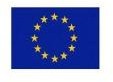 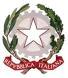 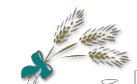 ISTITUTO COMPRENSIVO STATALEdi Scuola dell’Infanzia, Primaria e Secondaria di I grado Via San Vito, 287 - 85050    TITO – PZsito web: www.ictito.it	 e-mail: pzic86300a@istruzione.it	 Pec: pzic86300a@pec.istruzione.it C.F.:96032810762   Codice Meccanografico: PZIC86300A   C.U.F.: UFJGDE   tel./fax 0971.794006ORGANIGRAMMA anno scolastico 2020/2021ORGANIGRAMMA anno scolastico 2020/2021I CollaboratoreProf.ssa LOISI RossellaII COLABORATOREProf.ssa PETRONE AnnunziataResponsabile di plesso Scuola Primaria TitoIns. STORTI CarmelaResponsabile di plesso Scuola dell’Infanzia Tito	Ins. PASCALE Maria TeresaResponsabile di plesso Scuola Primaria Tito ScaloIns. BERILLO PatriziaResponsabile di plesso Scuola dell’Infanzia Tito ScaloIns. LAURINO Donata